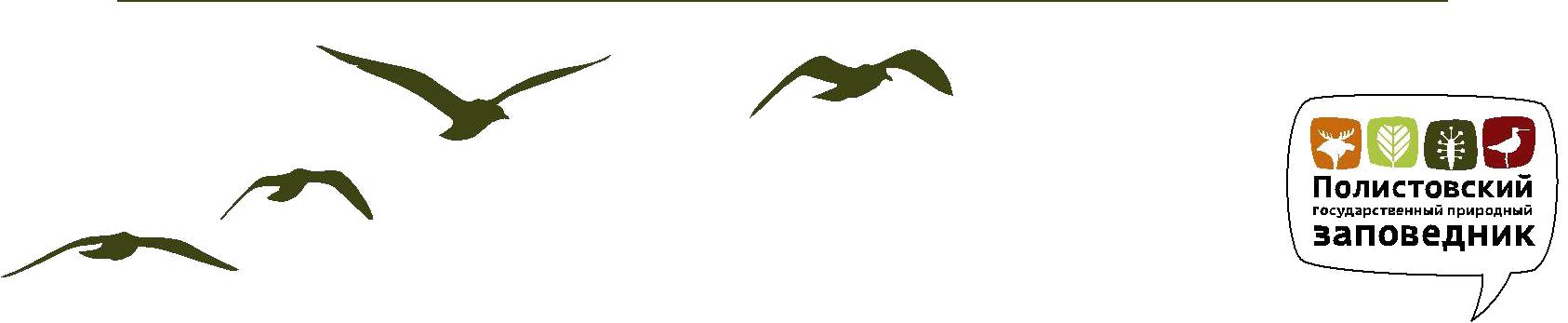 Внимание! Объявляется природоохранная акция «Бумажный бум - 2022»!Организатор акции – Полистовский заповедник.Каждый день из офисов и домов по всей нашей необъятной стране выбрасывается огромное количество бумаги. При правильном обращении и некоторых усилиях со стороны каждого из нас эта бумага может использоваться многократно, спасая тысячи деревьев. Ведь переработка одной тонны макулатуры спасает 10 деревьев, экономит 20 000 литров воды и 1000 кВт электроэнергии, ионизированный кислород, достаточный для 30 человек.Цель акции – возродить традиции сбора макулатуры и сформировать активную гражданскую позицию жителей в защиту и сохранение лесов Псковской области.В акции могут принять участие все желающие.Дни акции по сбору макулатуры пройдут с 18 по 21 апреля 2022 г.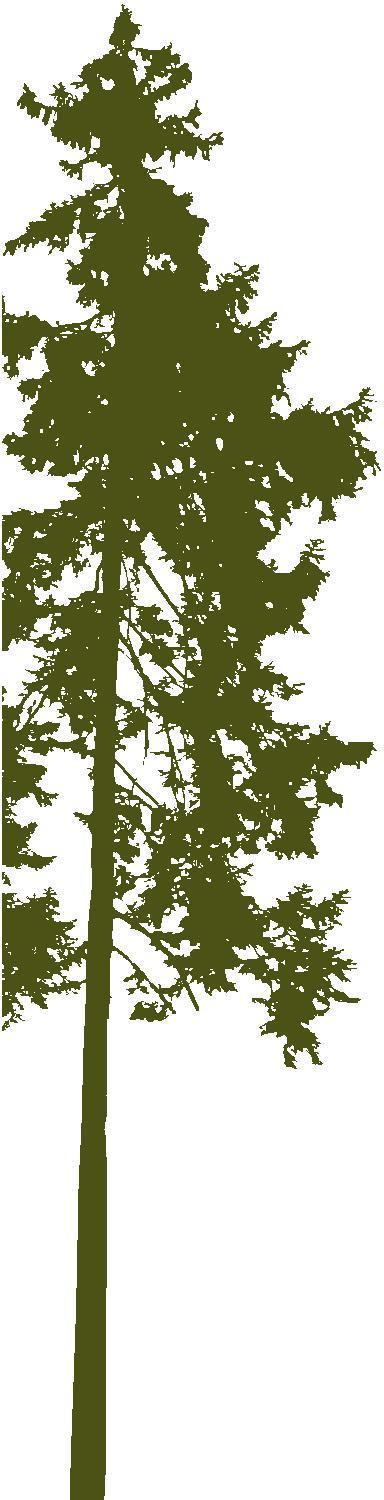 К участникам, собравшим более 50 кг, возможен выезд транспорта организаторов (предварительная запись по телефону 8 900 994 54 04 - Екатерина).ВАЖНО!!! Принимается любая бумага, кроме кальки и бугорчатых прокладок для яиц!Все средства, вырученные от сбора макулатуры,будут направлены на благотворительностьв помощь бездомным животным(приют д. Веретье Великолукского района).Контакты для связи:Васильева Екатерина Юрьевна, сотрудник Полистовского заповедника,моб. тел.: 8 900 994 54 04.